Emergency Care Plan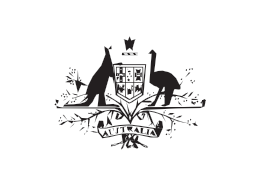 Carer Name______________________________________________________________ Relationship to person requiring care_____________________________________ Address____________________________________________________________Contact		Home:_____________________	Work:_______________________ 	Mobile:_____________________ Person Requiring Care Name_______________________________	Age___________Relationship to person requiring care_____________________________________ Address____________________________________________________________Contact 	Home:________________________ Work:_____________________ Mobile: _______________________ Emergency Contacts Name _____________________________________________________________ Relationship/Organisation______________________________________________Contact 	Home:_______________________ Work:______________________ Mobile: _______________________ Name______________________________________________________________ Relationship/Organisation______________________________________________Contact 	Home:_____________________ Work: ________________________ Mobile:_______________________Name______________________________________________________________ Relationship/Organisation______________________________________________Contact 	Home:_______________________ Work:______________________ Mobile:_______________________Health Information Details about the person I care for Person’s illness or disability _____________________________________________________________________________________________________________________________________Doctor Name___________________________________________________________________ Address_______________________________________________________________________Telephone_____________________________________________________________________ Medicare Number_______________________________________________________________Health Insurance Fund	Name of Fund___________________________________________ Membership Number______________________________________ Telephone______________________________________________Ambulance Fund/Registration Number_______________________________________________ Medic–Alert Number_____________________________________________________________ Description of care need_________________________________________________________________________________________________________________________________________________________________________________________________________________________________________________________________________________________________Care RequiredThe person I am caring for needs:	Meals only	Regular visits only	Full-time care – mobile, no personal care required	Full-time care – mobile, supervision of toileting and showering required	Full-time care – mobile, assistance with toileting, showering/bathing required	Full-time care – assistance with lifting/transferring, toileting and showering/bathing required	Other_________________________________________________________	 Care required – continued Supervision___________________________________________________________________Toileting – When_______________________________________________________________________________________________________________________________________________________________________________________________________________________Showering/Bathing – When______________________________________________________			___________________________________________________________ Equipment used______________________________________________Number of people required______________________________________Other_______________________________________________________ Lifting/Transferring – When______________________________________________________		___________________________________________________________ Equipment used______________________________________________ Number of people required______________________________________ Other ______________________________________________________Diet___________________________________________________________________________________________________________________________________________________________________________________________________________________________________ Other ________________________________________________________________________ Regular Medication Allergies___________________________________________________________________________________________________________________________________________________________________________________________________________________________________ Regular Home and Community Care Services Please advise if care arrangements change Organisation_________________________________________________________________Service Provided_____________________________________________________________Contact Name_______________________________________________________________Telephone__________________________________________________________________ Organisation________________________________________________________________Service Provided_____________________________________________________________Contact Name_______________________________________________________________Telephone__________________________________________________________________ Organisation________________________________________________________________Service Provided_____________________________________________________________Contact Name_______________________________________________________________Telephone__________________________________________________________________ Emergency Plan In an emergency my contacts will_________________________________________________________________________________________________________________________________________________________________________________________________________ My emergency financial arrangements are__________________________________________________________________________________________________________________________________________________________________________________________________Name__________________________________ Signature_______________________________ Date___________________________________ Name of Medication Dosage Special Instructions 